Příklad 1Stáčecí linka naplní za hodinu 850 lahví šťávy, která má objem 0,5l. Je v provozu celoročně (365 dní) na 3 směny; 12 % časového fondu se plánuje na prostoje (plánované opravy a údržba).Úkoly:Vypočtěte výrobní kapacitu stáčecí linky šťávy v počtu lahví.Zhodnoťte skutečné využití kapacity stáčecí linky v procentech, jestliže v daném roce podnik vyrobil a prodal 6 mil. lahví šťávy.Řešení:1) Výrobní kapacita:Nejprve vypočteme využitelný časový fond= Tp (hod) = 365*24 – 12% = 7708,8 hodinPotom plánovanou kapacitu Qp = Vp * Tp = 850 * 7709 = 6 552 650 lahví2) Využití výrobní kapacity 6 000 000 lahví        kc = Qs/Qp= 6 000 000/6 552 650 = 0,9156 *100 = 91,56 %Příklad 2Výroba probíhá 200 dní v roce, 8 hodin denně s plánovanými prostoji 6 %. Pracnost 1 výrobku je 35 minut. Úkol: Jaká je kapacita zařízení? Jaké je využití kapacity, je-li skutečně vyrobených výrobků 
1 500 ks? Výpočet:Tpp = 200 – 6% = 188 dníTpp = 188 * 8 = 1 504 hodinTpp = 1504*60 = 90 240 minutQp = 90 240/35 = 2 578,29 výrobků = 2 578 výrobkůVyužití výrobní kapacity: 1500/2578 * 100 = 58,18%Příklad 3Plocha montážního provozu je 6 000 m2. Rozměry výrobků jsou 50 x 2 m. Celková plocha potřebná pro montáž jednoho výrobku (včetně pracovní zóny) představuje 110% plochy obsazené výrobkem. Kapacitní norma průběžného času montáže je 8 pracovních dnů. Pomocná plocha představuje 55 % plochy provozu. Montáž pracuje 248 pracovních dnů za rok po dvou osmihodinových směnách.Úkol: Vypočítejte roční výrobní kapacitu montážního provozu v kusech.Využijeme těchto vzorců:Výpočet: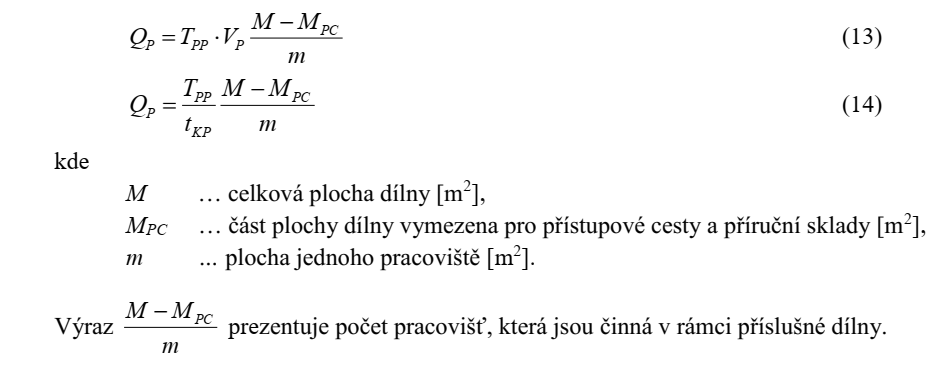 Tpp = 248 dnítKP = 8 dníM= 6 000 m2m = 110% z rozměru výrobku, tj. 50 x 2 m, výpočet= 1,1* 50*2 = 110m2Mpc = 55% plochy haly tj. 0,55 * 6000 = 3 300 m2Nyní můžeme dosazovat:Qp = 248/8 * (6000-3300)/110Qp = 31 * 24,54545454 (počítám s celou kalkulačkou)Qp = 760,909090909 ks, zaokr. 761 ks.Příklad 4Výrobní podnik plánuje výrobní kapacitu na příští měsíc (30 dní, z toho 8 dnů volna). Podnik funguje v jednosměnném 8 hodinovém provozu. Prostoje jsou průměrně v rozsahu 12 % z nominálního časového fondu. Podnik je složen ze 4 výrobních zařízení. Ty jsou zobrazeny na obrázku níže a znázorňují výrobní proces. Výrobní zařízení 1 vyrábí polotovary pro výrobní zařízení 2 a 3 (paralelní řazení), které jsou stejného typu. Finální je výrobní zařízení 4, které produkuje finální výrobky.Výkon jednotlivých zařízení je:Výrobní zařízení 1: 15 ks za hodinuVýrobní zařízení 2: 5 ks za hodinuVýrobní zařízení 3: 5 ks za hodinuVýrobní zařízení 4: 20 ks za hodinuVypočítejte výrobní kapacitu podniku.Okomentuje, kde je slabé místo ve výrobním procesu a jak byste jej vyřešili.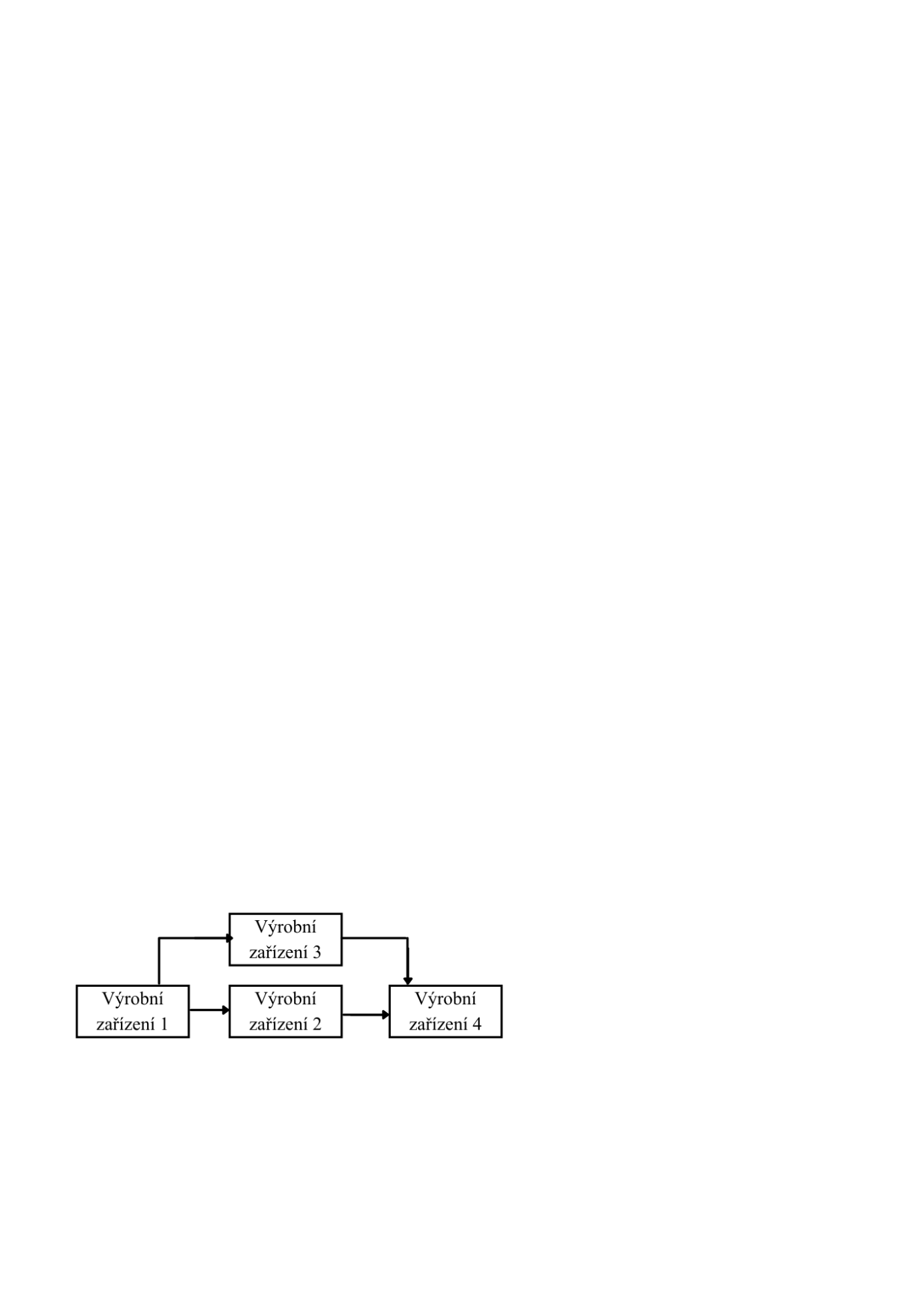 Výpočet:Nutné nejdříve jednoduše vysvětlit sériové a paralelní řazení výrobních agregátů1)Tn = 30-8 = 22 * 8 = 176 hodinTp = 176 * 0,88 = 155 hodinQp1 = 155 * 15 = 2325 ksQp2 = 155 * 5 = 775 ksQp3 = 155 * 5 = 775 ksQp4 = 155 * 20 = 3 100ksVýrobní kapacita celku je dána výrobní kapacitou nejslabšího článku a tím jsou výrobní zařízení 2 a 3, které i když jsou paralelně řazeny dosahují nejnižšího výkonu a to konkrétně 1550 ks. Což je rovněž výrobní kapacita podniku.Slabé místo je tedy druhá fáze výrobního procesu (výrobní zařízení 2 a 3). V okamžiku, kdy budeme zvyšovat výrobní kapacitu této výrobní fáze, např. přidáním dalšího výrobního zařízení, navyšujeme tak kapacitu celého podniku.Nebo také můžeme výrobní zařízení 2 a 3 vyměnit za jedno s větším výkonem. Ten ale zas nesmí být vyšší než výkon zařízení 1, protože bychom měli zbytečné přebytky kapacity, které by zůstaly nevyužityPříklad 5 Jsou dány následující údaje: práce ve dvousměnném provozu, 250 pracovních dnů/rok, doba směny 7,5 hod./stroj, celozávodní dovolená 10 pracovních dnů/rok, plánované generální opravy pro 100 strojů celkem 1 150 hod za rok, ostatní plánované opravy pro všechny stroje 1 502 hod / rok, poruchové opravy (odhad plánovaný) pro jeden stroj 350 hod / rok.Úkol: Vypočítejte, jaký využitelný časový fond technologického zařízení (100 strojů) v hodinách máte k dispozici.Výpočet:Tp (100 strojů) = ((250-10)* 100*7,5*2) – 1 150 – 1502 – 350 *100 Tp (100 strojů) = (240 * 100 * 15) – 1150 – 1502 – 35 000Tp (100 strojů) = 360 000 – 1150 – 1502 – 35 000Tp (100 strojů) = 322 348 hodin/rokPříklad 6Celková plocha dílny je 300 m2. Plocha potřebná na opracování jednoho výrobku je 5 m2.  Nominální časový fond pracoviště je 262 dní.  Prostoje se plánují ve výši 4% z nominálního časového fondu. Průměrná doba dovolené na 1 pracovníka je 22 dní. Pracuje se v průměru na 2 směny, přičemž jedna směna je 8 hodin. Doba výroby jednoho výrobku je 30 normominut. Úkol:Určete výrobní kapacitu dílny, dále určete plánovaný počet výrobků, které má vyrobit pracovník za rok. Předpokládejte přitom, že stroj nemá dovolenou, ale z důvodu  pravidelných oprav jsou plánovány jeho prostoje. Zároveň předpokládejte, že pracovník má dovolenou a nejsou mu plánovány žádné prostoje.Výpočet:Kapacita dílny:Tpp = 262 - 4% * 16 = 4 024,32 hodin Qp = 4 024,32 * 300/5 = 241 459,2 výrobkůKapacita pracovníka:Tp = (262 – 22) * 8 = 1 920‬ hodinQp = 1 920‬*2 = 3 840 výrobků (protože výroba jednoho výrobku trvá 30 normominut, za jednu hodinu stihne vyrobit dva výrobky)